Mt 28, 16-20Dana Mi jest wszelka władza w niebie i na ziemiSłowa Ewangelii według Świętego MateuszaJedenastu uczniów udało się do Galilei, na górę, tam gdzie Jezus im polecił. A gdy Go ujrzeli, oddali Mu pokłon. Niektórzy jednak wątpili. Wtedy Jezus podszedł do nich i przemówił tymi słowami:«Dana Mi jest wszelka władza w niebie i na ziemi. Idźcie więc i nauczajcie wszystkie narody, udzielając im chrztu w imię Ojca i Syna, i Ducha Świętego. Uczcie je zachowywać wszystko, co wam przykazałem. A oto Ja jestem z wami przez wszystkie dni, aż do skończenia świata».Oto słowo Pańskie.21.05.23 Niedziela Wniebowstąpienia Pańskiego. 1. Jutro poświęcenie pól w Starym Pawłowie i Klonownicy małej. Prosimy o pojazdy na poświęcenie pól na godz. 18.45, pod wikariat. 2. We wtorek Pratulińska Szkoła Wiary, 18.30 różaniec i Msza św.3. We wtorek  o godz. 8.00 w Bazylice Msza św. ku czci św. Antoniego, oraz VII dzień nowenny do św. Antoniego.4. PORZĄDEK OBCHODÓW BIAŁEGO TYGODNIA
Poniedziałek - Dzień wdzięczności rodzicom i błogosławieństwo pamiątek religijnych Wtorek - Dzień modlitw za rodziców chrzestnych
Środa - Modlimy się i składamy ofiary na dzieci misji
Czwartek - Modlimy się o powołania kapłańskie i składamy przyrzeczenia abstynenckie - po Mszy św. zapisujemy się do grona ministrantów.
Piątek - Akt oddania się Najświętszemu Sercu Jezusa
Sobota - Dzień oddania się w opiekę Matce Bożej – wyjazd do Pratulina 5. Za tydzień - w Niedzielę Uroczystość Zesłania Ducha Św. rozpoczynamy 40-godzinne nabożeństwo. Uroczystością Zesłania Ducha Św. kończy się okres wielkanocny. Przypominamy że każdy katolik w tym okresie ma obowiązek przystąpić do Komunii świętej.6. W Niedzielę Zesłania Ducha Św. w kościele św. Jana Chrzciciela o godz. 15.15 Mszy św. nie ma. 7. Jest organizowana pielgrzymka na beatyfikację Rodziny Ulmów do Markowej 10 września. Zapisy i wpłaty do 31 maja w zakrystii i u organizatorów. Koszt 150zł. Dodatkowa informacje na plakacie. 8.  "Bursa św. Stanisława Kostki w Siedlcach informuje o możliwości zamieszkania dla chłopców szkół średnich, branżowych oraz studentów, którzy uczą się w siedleckich szkołach, a nie chcą tracić czasu na dojazdy. Bursa oferuje dogodne miejsce zamieszkania w centrum Siedlec, smaczne wyżywienie, rodzinną atmosferę, a także religijne i patriotyczne wychowanie. Zaproszenie kierujemy do chłopców aktualnie uczących się w Siedlcach lub ósmoklasistów, którzy chcą tam kontynuować swoją naukę. Więcej informacji na stronie internetowej Bursy: www.bursa.siedlce.pllub pod numerem telefonu 882 033 152."9. Bóg zapłać za ofiary na kościół: Izabela Michej z ul. Kościuszki – 200zł., Bezimiennie z ul. Brzeskiej – 100zł., 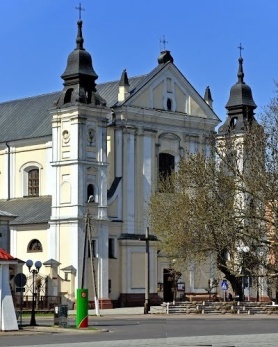 21.05. 2023 r.W CIENIU BazylikiPismo Parafii Trójcy św. w Janowie Podlaskim-do użytku wewnętrznego-PONIEDZIAŁEK – 22 maja PONIEDZIAŁEK – 22 maja 7.001.+Jana Owerko – greg. – of. rodzina. 9.00Dzień Patrona bp. A. Naruszewicza. 15.151. +Zofię Kardacz ( r.), Marię i Leona.  18.001. +Konstantego, Annę, Konstantego, zm. z rodz. Andrzejuków i Semeniuków – of. Antonina Andrzejuk. WTOREK –23 maja WTOREK –23 maja 7.00 1.+Jana Owerko – greg. – of. rodzina. 8.001. Nowenna do św. Antoniego. 15.151. +Elżbietę Zielińską – of. Grażyna Dragulska. 18.001.+Henryka (20r.), Helenę (23r.) Siekluckich, Grażynę, Marka, Tadeusza zm. z rodz. Siekluckich, Glin, Leonarda, zm. z rodz. Hryciuk – of. Mirosław Sieklucki. ŚRODA – 24 majaŚRODA – 24 maja7.00 1. +Jana Owerko – greg. – of. rodzina.15.151.+Jadwigę (r.), Tadeusza, Henryka, Juliannę, Jana, Józefa, Henryka, zm. z rodz. Paluchów i Filipiuków – of. rodzina. 18.001.W intencji uczestników nowenny do MBNP.Czwartek – 25 majaCzwartek – 25 maja7.001.+Jana Owerko – greg. – of. rodzina. 15.151.+Stanisława, zm. z rodz. Zabielskich, Czuraków, Wawryniuków – of. rodzina. 18.001.+Anielę Kolada, Władysławę, Józefa, Apolonię, Annę, Katarzynę, Dominika – of. Danuta Jańczuk. PIĄTEK – 26 majaPIĄTEK – 26 maja7.001. +Klaudiusza Ziomkowskiego (r.), Helenę i Klemensa Gryglasów, Annę Kimsę, Irenę Kosińską, Antoninę Karpiuk – of. Jadwiga Kosińska. 15.151. +Mariannę Ostapczuk – of. dzieci. 18.001. +Annę Andrzejuk (30dz.)2.+Jana Owerko – greg. – of. rodzina.SOBOTA – 27 maja SOBOTA – 27 maja 7.001.+Jana Owerko – greg. – of. rodzina. 15.151. +Jerzego Szewczuka, Franciszkę Szewczuk, Władysława Szewczuka  - of. rodzina.  18.001.+Mirosława Sijka (1r.) – of. żona i dzieci.2.Dz.bł. w 85 r. urodzin Franciszka Niścioruka i 57 r. ślubu Franciszka i Kazimiery.   NIEDZIELA –28 maja NIEDZIELA –28 maja 8.001.+Jana Owerko – greg. – of. rodzina. 9.301.+Józefa, Adelę Korolczuk – of. Marianna Tychmanowicz. 2.+Halinę (9r.), Eugeniusza (44r.) Silimów – of. dzieci.  11.301. Za parafian.2.+Genowefę Troć (30dz.)3.+Marię Borsuk (30dz.)18.001. +Stanisława Sołtana (31r.), Helenę, Józefa, Pawła, Mariannę, zm. z rodz. Sołtanów – of. wnuczka.  Msze św. z racji poświęcenia pól w następujących miejscowościach o g. 19.00Msze św. z racji poświęcenia pól w następujących miejscowościach o g. 19.00Msze św. z racji poświęcenia pól w następujących miejscowościach o g. 19.00Msze św. z racji poświęcenia pól w następujących miejscowościach o g. 19.0022.05PoniedziałekStary PawłówKlonownica Mała